ОБЩЕСТВО С ОГРАНИЧЕННОЙ ОТВЕТСТВЕННОСТЬЮ «РАЗДОБАРИНО»ИНН 6719003428, КПП 671901001, ОГРН 1046719800159, р/с 40702810404870000063, филиал Центральный «ФК ОТКРЫТИЕ», к/с 30101810945250000297, БИК 044525297, Смоленская область, г. Ярцево, пр. Металлургов, д.21_____________________________________________________________________________________________________________________________________________________________________«Утверждаю»                                                                                                                                        Директор_________________/Семенов И.Г./«01» ноября 2019г.Прейскурант цен по организации охотыОХОТА НА МЕДВЕДЯ:Сроки охоты на медведя:Охота на приваде с вышки  – с 1 апреля по 31 мая.  Охота на овсах с вышки и с подхода – с 1 августа по 30 ноября.   1.2.Стоимость охоты: Трофейное животное с шириной передней лапы  более 18 см – 100 000 руб.Животное с шириной передней лапы от 16 до 18 см – 80 000 руб.Животное с шириной передней лапы от 14 до 16 см – 60 000 руб.Животное с шириной передней лапы  до 14 см - 30 000 руб.• Организация охоты + транспорт до места охоты и обратно – 2 500 рублей с охотника.Прочие условия: Размер передней лапы определяется согласно измерения № 1: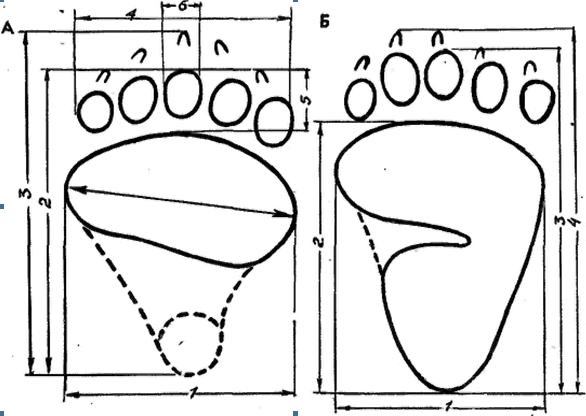 Промах по зверю (при условии, что крови не обнаружено) – 0 руб. + общественное порицание.Ранение и недобор при условии обнаружения крови – 100 % стоимости.Добор – + 5 000 руб. в день к сумме обслуживания осуществляется в день проведения охоты и на следующий день только в светлое время суток и не менее двух егерей с собаками, при нахождении раненного трофея до одного километра от места выстрела.Разделка трофея - 3 000 руб.  Для желающих организована услуга по индивидуальной разделке и укладке добытого мяса и субпродуктов в пластиковые поддоны и вакуумную упаковку. Стоимость разделки - 1 000 руб.Снятие шкуры с головы под трофей – 5 000 руб.По предварительной заявке предусмотрено предоставление услуг по фото, видео и аэросъемке охоты и последующего монтажа видеоролика по проведению охоты - от 30 000 руб.Предоплата в размере первых суток проживания и за организацию  охоты вносится не поздней семи дней до спланированной охоты, в случае неоплаты дата проведения охоты не подтверждается и может быть предложена другому коллективу охотников.Транспорт до мест проведения загонов УАЗ, ГАЗ Садко, ЗИЛ 131, МТЛБ, снегоходы, квадроциклы.Передвижение с расчехленным оружием по территории базы и в местах проживаний строго запрещено.Лица без охотничьего билета федерального образца и разрешения РОХа к охоте не допускаются.Лица в состоянии алкогольного опьянения к охоте не допускаются, перебравшие остаются на базе смотреть телевизор и думать о млечном пути.ОХОТА НА ЛОСЯ:Сроки охоты на лося:• Охота на лося на реву (взрослые самцы) – с 1 сентября по 30 сентября.• Охота на лося всех половозрастных групп – с 1 октября по 31 декабря.• Охота на лося в возрасте до 1 года – с 1 января по 15 января.Стоимость охоты на реву:• Трофейное животное Бык (от пяти отростков) – 70 000 руб., далее 2 500 руб. за каждый дополнительный отросток.• Взрослый Бык (от трёх до четырёх отростков) – 60 000 руб.Взрослый Бык (до трех отростков) - 50 000 руб.• Организация охоты + транспорт до места охоты и обратно – 2 500 рублей с охотника.Стоимость загонной охоты:• Трофейное животное Бык (от пяти отростков) – 70 000 руб., далее 2 500 руб. за каждый дополнительный отросток.• Взрослый Бык (от трёх отростков включительно) – 60 000 руб.Взрослый Бык (до трёх отростков) - 50 000 руб.• Сеголеток тёлка и телёнок (до года) – 30 000 руб.• Самка, не имеющая приплод текущего года добыче не подлежит —  штраф 100 000 руб.• Самка, имеющая приплод текущего года добыче не подлежит — штраф 150 000 руб.• Организация загонной охоты (не менее 3 загонов в день) – 2 500 руб. с охотникаПрочие условия:Количество отростков у Быка определяется по большему количеству в случае ассиметричной кроны.• Промах по зверю (при условии, что крови не обнаружено) – 0 руб. + общественное порицание.• Ранение и недобор при условии обнаружения крови – 100 % стоимости.• Добор – + 5 000 руб. к сумме обслуживания осуществляется в день проведения охоты и на следующий день при нахождении подаренного трофея до одного километра от места выстрела.• Разделка трофея на равные части по количеству охотников 3 000 руб.  Для желающих организована услуга по индивидуальной разделке и укладке добытого мяса и субпродуктов в пластиковые поддоны и вакуумную упаковку. Стоимость разделки 1 000 руб. с человека.• Снятие шкуры с головы под трофей – 5 000 руб.По предварительной заявке предусмотрено предоставление услуг по фото, видео и аэросъемке охоты и последующего монтажа видеоролика по проведению охоты - от 30 000 руб.• Минимальное количество охотников – 7 человек; в случае, если меньше, а загон большой, на номера ставятся местные.Минимальное количество загонщиков 4 человека. • Предоплата в размере первых суток проживания и за организацию загонной охоты вносится не поздней семи дней до спланированной охоты, в случае неоплаты дата проведения охоты не подтверждается и может быть предложена другому коллективу охотников.• Транспорт до мест проведения загонов: три УАЗа, ГАЗ Садко, ЗИЛ 131, МТЛБ, снегоходы, квадроциклы.• Передвижение с расчехлённым оружием в местах проживания, на территории базы ЗАПРЕЩЕНО.• Лица без охотничьего билета федерального образца и разрешения РОХа к охоте не допускаются.• Лица в состоянии алкогольного опьянения к охоте не допускаются, перебравшие остаются на базе смотреть телевизор и думать о смысле жизни.ОХОТА НА ЕВРОПЕЙСКУЮ КОСУЛЮ:Сроки охоты на европейскую косулю:• Охота на взрослых самцов косули – с 20 мая по 10 июня и с 15 июля по 15 августа.• Охота на косулю всех половозрастных групп – с 1 октября по 31 декабря.Стоимость охоты с вышки на полях:• Трофейное животное – 20 000 руб.• Косуля (все половозрастные группы) – 10 000 руб.•  Организация охоты + транспорт до места охоты и обратно – 2 500 рублей с охотника.Прочие условия:• Промах по зверю (при условии, что крови не обнаружено) – 0 руб. + общественное порицание.• Ранение и недобор при обнаружении крови – 100 % стоимости охоты• Добор – +3 000 руб. к сумме обслуживания в день проведения охоты при нахождении подраненного трофея до одного километра от места выстрела.• Разделка трофея 1000 руб.  Для желающих организована услуга по индивидуальной разделке и укладке добытого мяса и субпродуктов в пластиковые поддоны и вакуумную упаковку. Стоимость разделки 1 000 руб.• Снятие шкуры под трофей – 3 000 руб.По предварительной заявке предусмотрено предоставление услуг по фото, видео и аэросъемке охоты и последующего монтажа видеоролика по проведению охоты - от 30 000 руб.• Предоплата в размере первых суток проживания и за организацию охоты вносится не поздней семи дней до спланированной охоты, в случае неоплаты дата проведения охоты не подтверждается и может быть предложена другим охотникам.• Транспорт до мест проведения загонов: УАЗ, ГАЗ Садко, ЗИЛ 131, МТЛБ, снегоходы, квадроциклы.• Передвижение с расчехлённым оружием в местах проживания, на территории базы ЗАПРЕЩЕНО.• Лица без охотничьего билета федерального образца и разрешения РОХа к охоте не допускаются.• Лица в состоянии алкогольного опьянения к охоте не допускаются, перебравшие остаются на базе смотреть телевизор и думать о своём месте во вселенной.ОХОТА НА КАБАНА:Охота на кабана всех половозрастных групп – с 1 июня по 29 февраля.Стоимость охоты с вышки на полях:• Трофейный секач (клыки от 18 см) – 25 000 руб.Взрослый секач более 200 килограмм живым весом  - 25 000 руб. • Взрослый самец от 80 до 200 кг живым весом – 18 000 руб.• Подсвинок самец от 40 до 80 кг живым весом – 15 000 руб.Подсвинок самка от 40 до 80 кг живым весом – 25 000 руб.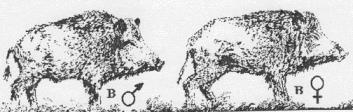 «Подсвинок» - считается от года до 2 лет. Более точного определения нет, так как даже кабаны годом старше часто выглядят как классический подсвинок. Голова из-за отросшей зимней щетины кажется короткой и тупой, детские формы полностью исчезают. Форма корпуса становится более мощной, особенно в передней части. Светлые полосы не проглядываются. На губах, хорошо видно вздутие, через которое просматриваются острия нижних клыков. Уши короткие, покрыты мощной щетиной. Хвост длинный, почти до скакательного сустава, с кисточкой на конце. К декабрю длина нижних клыков равна в среднем 116 мм. Ширина у основания 19,0 мм, у начала шлифа-12,0 мм. Число Брандта- 1,6. Обхват верхних клыков 54 мм. Средний вес 38,0 кг. На иллюстрации слева - самец, справ - самка. Сеголеток (до года) – 10 000 руб.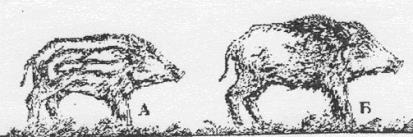 У них детская форма головы, короткое рыло, уши маленькие, покрыты короткой щетиной. На голове хорошо заметны светлые пятна. Окраска корпуса полосатая, желтовато-коричневая, которая держится до 5-6 месяцев, полностью исчезает в августе. Хвост короткий и тонкий, достигающий середины бедра. В зимнем наряде корпус кажется, более мощным благодаря отросшей подпуши. Ноги относительно короткие и покрыты темным волосом. При хорошем освещении и на короткой дистанции в это время уже заметна кисточка на хвосте. На иллюстрации справа буквой А обозначен сеголеток в возрасте 4 месяцев, буквой Б - 8 мес.• Взрослая свинья без приплода текущего года (от 2-х лет) – 25 000 руб.• Взрослая свинья с приплодом текущего года (летнее-осенний период) отстрелу не подлежит –  штраф 60 000 руб.• Взрослая свинья с приплодом текущего года (зимний период) отстрелу не подлежит – штраф 60000 руб.• Егерское сопровождение на охоте с вышки + доставка к месту охоты и обратно – 2 500 руб.Прочие условия:• Промах по зверю (при условии, что крови не обнаружено) – 0 руб. + общественное порицание.• Ранение и недобор при условии обнаружения крови – 100 % стоимости.• Добор – +5 000 руб. к сумме обслуживания при обнаружении раненого трофея до одного километра от места выстрела.• Разделка сеголетка, подсвинка – 1000 руб., взрослый самец – 2000 руб., трофея - 3000 руб.  • Снятие шкуры под трофей – 5 000 руб.По предварительной заявке предусмотрено предоставление услуг по фото, видео и аэросъемке охоты и последующего монтажа видеоролика по проведению охоты - от 30 000 руб.• Предоплата в размере первых суток проживания и за организацию охоты вносится не поздней семи дней до спланированной охоты, в случае неоплаты дата проведения охоты не подтверждается и может быть предложена другим охотникам.• Транспорт до мест проведения загонов: три УАЗа, ГАЗ Садко, ЗИЛ 131, МТЛБ, снегоходы, квадроциклы.• Передвижение с расчехлённым оружием в местах проживания, на территории базы ЗАПРЕЩЕНО.• Лица без охотничьего билета федерального образца и разрешения РОХа к охоте не допускаются.• Лица в состоянии алкогольного опьянения к охоте не допускаются, перебравшие остаются на базе смотреть телевизор и думать об обустройстве мира.ОХОТА НА ЗАЙЦА - БЕЛЯКА, ЗАЙЦА – РУСАКА, ЛИСИЦУ И ВОЛКА:Сроки охоты на зайца-беляка, зайца-русака, лисицу и волка.• Охота на зайца-беляка, зайца-русака, лисицу и волка – с 01 июня по 29 февраля.• Охота с гончими и борзыми собаками без охотничьего огнестрельного и (или) пневматического оружия – с 1 сентября.Стоимость самостоятельной охоты на зайца и лисицу:• Разрешение (путевка) — 8 000 руб. на весь сезон.• Доставка в район охоты и обратно + егерское сопровождение– 2 500 руб.Стоимость загонной охоты на зайца и лисицу:• Разрешение (путевка) – 1 000 руб. на день охоты.• Доставка в район охоты и обратно, передвижение на автотранспорте между загонами, егерское сопровождение, использование гончих собак, проведение загонов (не менее 4 за световой день) – 10 000 руб. (рекомендованное кол-во охотников не менее 3 человек), при охоте (более 3 человек) — 2 500 руб. с 1 охотника за день охоты.Волк в окладеОблавная охота на волка возможна в зимний период. Волки у нас проходные, постоянно живущих нет. При обнаружении следов волков устраивается охота. Стоимость 2 500 руб. с охотника в случае обнаружения Волка в окладе и добычи трофея. Если зверь не обнаружен –         0 руб.Прочие условия:• Промах по зверю (при условии, что крови не обнаружено) – 0 руб. + общественное порицание.• Ранение и недобор – 0 руб.• Добор – + 0 руб. к сумме обслуживания при обнаружении раненого трофея до одного километра от места выстрела.• Разделка трофея 250 руб.  Для желающих организована услуга по индивидуальной разделке и укладке добытого мяса и субпродуктов в пластиковые поддоны и вакуумную упаковку. Стоимость разделки 250  руб.• Снятие шкуры под трофей зайца – 1 000 руб.• Снятие шкуры под трофей лисицы – 2 000 руб.• Снятие шкуры под трофей волка – 3 000 руб.По предварительной заявке предусмотрено предоставление услуг по фото, видео и аэросъемке охоты и последующего монтажа видеоролика по проведению охоты - от 30 000 руб.• Предоплата в размере первых суток проживания и за организацию охоты вносится не поздней семи дней до спланированной охоты, в случае неоплаты дата проведения охоты не подтверждается и может быть предложена другим охотникам.• Транспорт до мест проведения загонов: УАЗ, ГАЗ Садко, ЗИЛ 131, МТЛБ, снегоходы, квадроциклы.• Передвижение с расчехлённым оружием в местах проживания, на территории базы ЗАПРЕЩЕНО.• Лица без охотничьего билета федерального образца и разрешения РОХа к охоте не допускаются.• Лица в состоянии алкогольного опьянения к охоте не допускаются, перебравшие остаются на базе смотреть телевизор и думать о несправедливости мироустройства.ОХОТА НА БОРОВУЮ ДИЧЬ:Сроки охоты на боровую дичь:• Весенняя охота на боровую дичь – с 13 апреля по 22 апреля.• Осенняя охота на боровую дичь – с 18 августа по 31 декабря.• Осенняя охота на боровую дичь с островными и континентальными легавыми собаками, ретриверами, спаниелями – с 5 августа.Стоимость охоты на глухаря на току:• Глухарь – 10 000 руб.• Организация охоты при условии обнаружении трофея, доставка к току и обратно, а также егерское сопровождение на охоте с подхода – 5 000 руб. При отсутствии трофея -2500 руб.• Ночевка на току в автомобиле ЗИЛ с Кунгом, костер и спальные места из нарубленного лапника гарантируются.• Подвоз на УАЗе до ближайшей точки, пешком по лесу около двух километров.• Стоимость разделки – 500 руб. за голову.Стоимость разделки под изготовления чучела - 1000 руб.Стоимость охоты на тетерева на току:• Тетерев – 2 500 руб.• Доставка к току и обратно, а также егерское сопровождение на охоте при обнаружении трофея из засидки – 2500 руб. При отсутствии трофея – 1000 руб.• Стоимость разделки – 250 руб. за голову.Стоимость разделки тушки под чучело 1000 руб.6.4. Прочие условия:• Промах по птице, ранение и потеря – 100 % от стоимости трофея.• Подход к току затемно, стрельба после рассвета из оборудованной засидки.• Подвоз на УАЗе/квадроцикле до тока.• Лица в состоянии алкогольного опьянения к охоте не допускаются, перебравшие остаются на базе смотреть телевизор, изучать трофеи и думать о богатстве океана.ОХОТА НА БОБРА:Сроки охоты на бобра:• Охота на бобра речного – с 1 июня по 29 февраля.Стоимость охоты на бобра:• Разрешение (путевка) – 2 000 руб.• Доставка к району охоты и обратно – 2 500 руб.• Егерское сопровождение на охоте с подхода – 2 500 руб.• Охота в ночное время напротив бобриной хатки, ночник или тепловизор желателен.ОХОТА НА ВОДОПЛАВУЮЩУЮ, БОЛОТНО_ЛУГОВУЮ, ПОЛЕВУЮ, СТЕПНУЮ ДИЧЬ:Сроки охоты на водоплавающую, болотно-луговую, полевую, степную дичь:• Весенняя охота на водоплавающую дичь с охотничьим огнестрельным оружием – с 13 апреля по 22 апреля.• Осенняя охота на водоплавающую, болотно-луговую, полевую, степную дичь с охотничьим огнестрельным оружием – с 18 августа по 15 ноября.• Осенняя охота на боровую дичь с охотничьим огнестрельным оружием – с 18 августа по            31 декабря.• Охота на пернатую дичь с островными и континентальными легавыми собаками, ретриверами, спаниелями: - на болотно-луговую дичь – с 25 июля по 15 ноября;- на боровую, полевую и степную дичь – с 5 августа по 31 декабря; 8.2. Стоимость охоты на селезня с подсадной, профилями:• Разрешение (путевка) – 1 000 руб. на день охоты или 5 000 руб. на весь сезон.• Доставка в район охоты на Болотоходе и обратно – 2 000 руб.Разделка тушки – 250 руб. за голову.Стоимость разделки тушки под чучело - 1000 руб.•  Индивидуальное егерское сопровождение на охоте – 2 500 руб.• Аренда подсадных и профилей до 10 шт. – 3 000 руб. в день.Стоимость охоты с островными и континентальными легавыми собаками, ретриверами, спаниелями:• Разрешение (путевка) – 1 000 руб. на день охоты или 5 000 руб. на весь сезон.• Доставка в район охоты и обратно – 2 000 руб.• Индивидуальное егерское сопровождение на охоте из скрадка – 2 500 руб.Стоимость охоты на гуся с профилями из скрадка:• Разрешение (путевка) – 1 000 руб. на день охоты или 5 000 руб. на весь сезон.• Доставка в район охоты и обратно – 2 000 руб.• Индивидуальное егерское сопровождение на охоте из скрадка – 2 500 руб.• Аренда профилей не менее 10 шт. и скрадка – 3 000 руб. в день.СТОИМОМСТЬ ПРОЖИВАНИЯ НА БАЗЕ:Первый Деревенский дом. Количество спальных мест – 9 (постельное белье не предоставляется). Удобства – душевая кабина, умывальник, туалет,Wi-Fi интернет, связь, телевизор, холодильник. Цена за сутки – 1000 руб. с человека. Баня (по предварительной заявке) – 2 000 руб.Второй Деревенский дом. Количество спальных мест – 15. Удобства – туалет, умывальник на кухне, вода в доме. Цена – 1300 руб. с человека. Баня (по предварительной заявке) – 2 000 руб. Три Кемпера (Автодома) с размещением до 3 человек. Электроснабжение - 220 волт, возможность зарядить гаджеты, индивидуальное отопление, холодильник, газовая плита, телевизор, вода, душ, туалет, беседка с барбекю. В зимний сезон туалет и вода – проблематично. Стоимость за сутки -  3 000 руб. за кемпер (то есть – 1000 руб. с человека при трехместном размещении или 1 500 руб. при двухместном). Чистое постельное белье предоставляется.Гостиница Янтарь *** в ближайшем городе – Ярцево от  1500 руб. двухместный номер. Остальные тарифы на сайте Booking.com. При размещении более 15 человек можем предложить перевозку до мест проведения охоты и обратно на автобусе (автобус будет находиться в месте проведения охоты и ждать Вашего распоряжения) – 15 000 руб. в сутки. Возможна услуга предоставления повара на время проведения охоты – 5000 руб. в день. Приготовление блюд по Вашему заказу из ваших или наших продуктов, а так же добытых Вами трофеев.Возможен прокат транспорта повышенной проходимости, а так же комплекта оборудования при проведении охоты. Сошки, кресла, рации с гарнитурой, навигатор Астра 100 – 2000 руб. в день. 